ΣΥΛΛΟΓΟΣ ΕΚΠΑΙΔΕΥΤΙΚΩΝ Π. Ε.                       Μαρούσι  6 –  5 – 2019                                                                                                                   ΑΜΑΡΟΥΣΙΟΥ                                                     Ταχ. Δ/νση: Κηφισίας 211                                                    Αρ. Πρ.: 72                      Τ. Κ. 15124 Μαρούσι                                         Τηλ.: 210 8020697Fax: 210 8028620                                                                             Πληροφ.: Πολυχρονιάδης Δ. (6945394406)                                                                  Email:syll2grafeio@gmail.com                                      	Δικτυακός τόπος: http//: www.syllogosekpaideutikonpeamarousisou.grΠρος: Δ. Ο. Ε. ΥΠΠΕΘΚ.Ε.Δ.Ε. Δήμο ΑμαρουσίουΚοινοποίηση: Τα μέλη του συλλόγου μας Θέμα: « Σχετικά με την πρόσφατη απόφαση της Κ. Ε. Δ. Ε. με την οποία ζητήθηκε η αναστολή της εφαρμογής της Δίχρονης Υποχρεωτικής Προσχολικής Αγωγής & Εκπαίδευσης από το ΥΠΠΕΘ με βάση το νόμο 4547/2018» .Το Δ. Σ. του Συλ. Εκπ/κών Π. Ε. Αμαρουσίου καταδικάζει και καταγγέλλει απερίφραστα την πρόσφατη ομόφωνη απόφαση του Δ. Σ. της Κ. Ε. Δ. Ε. και τις δηλώσεις του Προέδρου της και Δημάρχου Αμαρουσίου Γ. Πατούλη σύμφωνα με τις οποίες ζητείται από την κυβέρνηση και το ΥΠΠΕΘ, «η αναστολή της εφαρμογής του νέου θεσμικού πλαισίου (ν. 4547/20018)» για την εφαρμογή της Δίχρονης Υποχρεωτικής Προσχολικής Αγωγής & Εκπ/σης σε 298 Δήμους της χώρας επί συνόλου 325 Δήμων για το σχολικό έτος 2019 – 2020, επειδή η Κ. Ε. Δ. Ε. «διατηρεί σοβαρές επιφυλάξεις για την επιτυχή εφαρμογή» τις δίχρονης υποχρεωτικής προσχολικής αγωγής & εκπ/σης από το ΥΠΠΕΘ. Δηλώνουμε ξεκάθαρα προς το Δ. Σ. της Κ. Ε. Δ. Ε. και τον Πρόεδρό της Δήμαρχο Αμαρουσίου Γ. Πατούλη τα ακόλουθα:Κανένα θεσμικό ρόλο δεν έχει η Κ. Ε. Δ. Ε. και οι οργανισμοί τοπικής αυτοδιοίκησης στο σχεδιασμό και την εφαρμογή εκπαιδευτικών πολιτικών και από την πλευρά μας θα κάνουμε τα πάντα για να μην αποκτήσει ποτέ τέτοιο ρόλο.Οι προσπάθειες της Κ. Ε. Δ. Ε. και του Προέδρου της (Δημάρχου Αμαρουσίου) Γ. Πατούλη τα τελευταία χρόνια στρέφονται ευθέως εναντίον του Δημόσιου Νηπιαγωγείου και του Δημόσιου Σχολείου, αφού κομμάτι της λειτουργίας της Δημόσιας Εκπ/αης διεκδικούν οι Δήμοι με τη λειτουργία Δημοτικών Βρεφονηπιακών σταθμών και με τη διεκδίκηση όλο και περισσότερων αρμοδιοτήτων από την πλευρά τους (των Δήμων) σε ό,τι αφορά τη λειτουργία των Δημόσιων Σχολείων. Όλα τα παραπάνω εντάσσονται στο πλαίσιο νεοφιλελεύθερων αντιλαϊκών πολιτικών με τις οποίες επιχειρείται να διαλυθεί η Δημόσια Εκπαίδευση και να ιδιωτικοποιηθεί μέσω του περάσματος της λειτουργίας της στους Δήμους με όρους ανταποδοτικότητας απογειώνοντας με τον τρόπο αυτό τους ταξικούς φραγμούς στη μόρφωση των παιδιών των εργαζόμενων.  Η υποκριτική «ευαισθησία» του Δ. Σ. της Κ. Ε. Δ. Ε. αναφορικά με τη ρύθμιση του ΥΠΠΕΘ (άρθρο 225 του νομοσχεδίου με τίτλο: «Συνέργειες Πανεπιστημίων και Τ.Ε.Ι., πρόσβαση στην τριτοβάθμια εκπαίδευση, πειραματικά σχολεία, Γενικά Αρχεία του Κράτους και λοιπές διατάξεις») αναφορικά με την εγκατάσταση προκατασκευασμένων αιθουσών ελαφριού τύπου για περιορισμένο χρονικό διάστημα (4 + 2 χρόνια το ανώτερο) αποδεικνύει την πλήρη ακαταλληλότητα των Δήμων και των υπηρεσιών τους να αντιμετωπίσουν αποτελεσματικά τις όποιες κτηριακές ανάγκες προκύπτουν στο χώρο των Δημόσιων Νηπιαγωγείων και σχολείων παρά το γεγονός ότι από το 2010 έχουν χορηγηθεί (με το νόμο του Καλλικράτη) στους Δήμους αυξημένες αρμοδιότητες σε ότι αφορά τη συντήρηση και ανέγερση σχολικών κτηρίων. Η όποια νομοθετική προσπάθεια από την πλευρά της κυβέρνησης και του ΥΠΠΕΘ σε ό,τι αφορά την ανέγερση αιθουσών για την αντιμετώπιση των αναγκών των Δημόσιων Νηπιαγωγείων της χώρας γίνεται για να αντιμετωπιστεί η πλήρης άρνηση και υπονόμευση που επιδείχθηκε και επιδεικνύεται από την πλευρά της πλειοψηφίας των Δήμων και της Κ.Ε.Δ.Ε. σχετικά με την εφαρμογή του νόμου 4547/2018 που αφορά τη Δίχρονη Υποχρεωτική Προσχολική Αγωγή και Εκπ/ση, αφού με την εφαρμογή του νόμου αυτού οι Δήμοι θα χάσουν εκατομμύρια ζεστού χρήματος προερχόμενα από τις επιδοτήσεις των προγραμμάτων ΕΣΠΑ για τη φοίτηση παιδιών ηλικίας 0 – 5 ετών στους Δημοτικούς Βρεφονηπιακούς σταθμούς και από τα μηνιαία τροφεία που καταβάλουν οι γονείς των βρεφών και νηπίων που φοιτούν στους Δημοτικούς Βρεφονηπιακούς Σταθμούς. Ιδιαιτέρως μας προκαλεί αισθήματα αγανάκτησης η υποκριτική στάση του Προέδρου της Κ. Ε. Δ. Ε. και Δημάρχου Αμαρουσίου Γ. Πατούλη, ο οποίος από τη μια ψήφισε υπέρ της εφαρμογής της Δίχρονης Υποχρεωτικής Προσχολικής Αγωγής & Εκπ/σης στην τριμερή επιτροπή (που προβλέπεται με βάση το ν. 4547/2018) για το Δήμο Αμαρουσίου από το σχολικό έτος 2019 – 2020, αφού βέβαια ως Δήμαρχος (από το 2006 έως το 2019) δεν φρόντισε για την ανέγερση ούτε μιας αίθουσας Δημόσιου Νηπιαγωγείου όλα αυτά τα χρόνια, ενώ από την άλλη ολοφύρεται και διαμαρτύρεται για την εφαρμογή της Δίχρονης Υποχρεωτικής Προσχολικής Αγωγής & Εκπ/σης από το ΥΠΠΕΘ, ευτυχώς χωρίς να πείθει κανέναν.  Καλούμε το ΥΠΠΕΘ και την κυβέρνηση να προχωρήσει άμεσα στην εφαρμογή της Δίχρονης Υποχρεωτικής Προσχολικής Αγωγής & Εκπαίδευσης σε ολόκληρη την επικράτεια από το σχολικό έτος 2019 – 2020, προχωρώντας ταυτόχρονα στην επαναλειτουργία του Ο.Σ.Κ. και τη γενναία χρηματοδότησή του με στόχο την αντιμετώπιση των κτηριακών αναγκών των Δημόσιων σχολείων και νηπιαγωγείων της χώρας. Καμία παραχώρηση οικοπέδων που προορίζονται για ανέγερση σχολείων και κτηρίων του Δημοσίου στο ΥΠΕΡΤΑΜΕΙΟ για εκμετάλλευση από τους δανειστές και την Ε. Ε. για εξυπηρέτηση του Δημόσιου χρέους (διεκδικούμε τη διαγραφή του Δημόσιου χρέους που άλλωστε δεν δημιούργησαν οι εργαζόμενοι). Πλήρης απεμπλοκή και κατάργηση των αρμοδιοτήτων των Δήμων σε ό,τι αφορά τη λειτουργία των Δημόσιων Σχολείων και Νηπιαγωγείων.Αύξηση των δαπανών για την Παιδεία στο 5% του ΑΕΠ ή στο 15% του Γ. Κ.Π. – ΔΗΜΟΣΙΑ ΚΑΙ ΔΩΡΕΑΝ ΠΑΙΔΕΙΑ ΓΙΑ ΟΛΟΥΣ Καλούμε του Συλλόγους Εκπ/κών Π. Ε. και το Δ. Σ. της Δ. Ο. Ε. να πάρουν θέση για όλα τα παραπάνω και να προβούν στην έκδοση αντίστοιχων αποφάσεων.  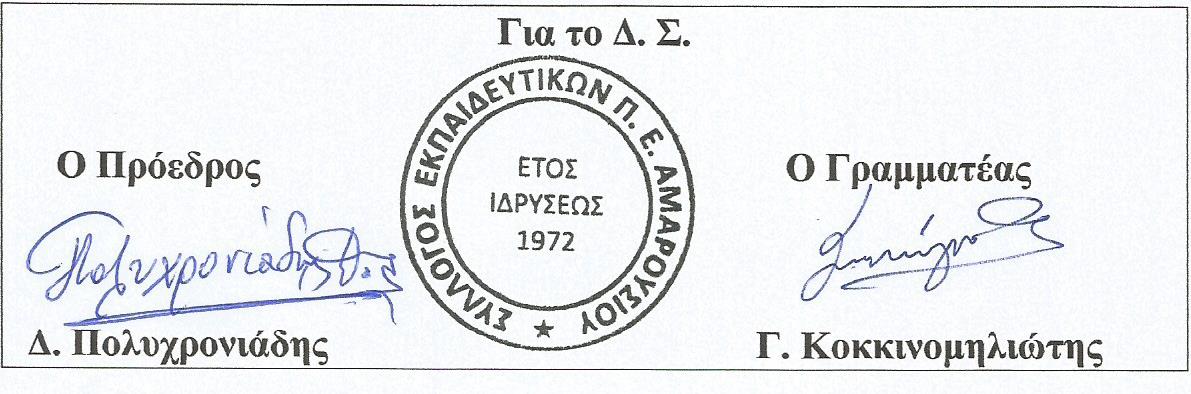 